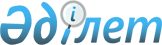 Об утверждении Правил финансирования и нормативов финансирования проведения социально значимых мероприятий в области культуры и культурных мероприятий в Республике Казахстан и за рубежом, финансируемых за счет бюджетных средствПриказ и.о. Министра культуры и спорта Республики Казахстан от 16 февраля 2023 года № 51. Зарегистрирован в Министерстве юстиции Республики Казахстан 17 февраля 2023 года № 31921.
      В соответствии с подпунктом 9-5) статьи 7 Закона Республики Казахстан "О культуре" ПРИКАЗЫВАЮ:
      1. Утвердить:
      1) Правила финансирования проведения социально значимых мероприятий в области культуры и культурных мероприятий в Республике Казахстан и за рубежом, финансируемых за счет бюджетных средств, согласно приложению 1 к настоящему приказу;
      2) нормативы финансирования проведения социально значимых мероприятий в области культуры и культурных мероприятий в Республике Казахстан и за рубежом, финансируемых за счет бюджетных средств, согласно приложению 2 к настоящему приказу.
      2. Комитету культуры Министерства культуры и спорта Республики Казахстан в установленном законодательством порядке обеспечить:
      1) государственную регистрацию настоящего приказа в Министерстве юстиции Республики Казахстан;
      2) в течение трех рабочих дней после введения в действие настоящего приказа размещение его на интернет-ресурсе Министерства культуры и спорта Республики Казахстан;
      3) в течение трех рабочих дней после исполнения мероприятий, предусмотренных настоящим пунктом, представление в Департамент юридической службы Министерства культуры и спорта Республики Казахстан сведений об исполнении мероприятий.
      3. Контроль за исполнением настоящего приказа возложить на курирующего вице-министра культуры и спорта Республики Казахстан.
      4. Настоящий приказ вводится в действие по истечении десяти календарных дней после дня его первого официального опубликования.
       "СОГЛАСОВАН"Министерство финансовРеспублики Казахстан Правила финансирования проведения социально значимых мероприятий в области культуры и культурных мероприятий в Республике Казахстан и за рубежом, финансируемых за счет бюджетных средств Глава 1. Общие положения
      1. Настоящие Правила финансирования проведения социально значимых мероприятий в области культуры и культурных мероприятий в Республике Казахстан и за рубежом, финансируемых за счет бюджетных средств (далее – Правила), разработаны в соответствии с подпунктом 9-5) статьи 7 Закона Республики Казахстан "О культуре" и определяют порядок финансирования проведения социально значимых мероприятий в области культуры и культурных мероприятий в Республике Казахстан и за рубежом, финансируемых за счет бюджетных средств.
      2. Основные понятия, используемые в настоящих Правилах:
      1) местный исполнительный орган (акимат) – коллегиальный исполнительный орган, возглавляемый акимом области, города республиканского значения и столицы, района (города областного значения), осуществляющий в пределах своей компетенции местное государственное управление и самоуправление на соответствующей территории;
      2) субъект кинематографической деятельности – физическое лицо, являющееся субъектом предпринимательства, основными видами деятельности которого являются: производство фильма и (или) кинолетописи, прокат фильма, показ фильма, восстановление фильма, техническое обслуживание кинозала, изготовление киноматериалов, выполнение работ и оказание услуг по производству фильма, образовательная, научная, исследовательская, издательская, рекламно-пропагандистская деятельность в сфере кинематографии, хранение фильма; кинематографическая организация;
      3) культурное мероприятие – мероприятие, связанное с созданием, возрождением, сохранением, охраной, развитием, распространением и использованием культурных и духовных ценностей, направленное на гармоничное развитие личности, воспитание патриотизма и удовлетворение эстетических потребностей и интересов каждого человека; 
      4) социально значимые мероприятия в области культуры – мероприятия по проведению памятных и юбилейных дат, дней культуры, фестивалей, смотров, конкурсов, выставок и увековечению памяти видных деятелей государства на международном, республиканском и местном уровнях;
      5) уполномоченный орган в области культуры (далее – уполномоченный орган) – центральный исполнительный орган, осуществляющий руководство и межотраслевую координацию в области культуры;
      6) государственное задание – заказ юридическим лицам с участием государства в уставном капитале, Национальному олимпийскому комитету Республики Казахстан, Национальному паралимпийскому комитету Республики Казахстан, международному технологическому парку "Астана Хаб", автономным организациям образования и их организациям, корпоративному фонду "Aкадемия Елбасы", определяемый Правительством Республики Казахстан, на оказание отдельных государственных услуг, реализацию бюджетных инвестиционных проектов и выполнение других задач, направленных на обеспечение социально-экономической стабильности и (или) социально-культурного развития государства.
      3. Настоящие Правила не распространяются на финансирование проведения социально значимых мероприятий в области культуры и культурных мероприятий в рамках выплат субсидий государственным театрам, концертным организациям, культурно-досуговым организациям, музеям и циркам. Глава 2. Порядок финансирования проведения социально значимых мероприятий в области культуры и культурных мероприятий в Республике Казахстан и за рубежом, финансируемых за счет бюджетных средств
      4. Финансирование проведения социально значимых мероприятий в области культуры и культурных мероприятий в Республике Казахстан и за рубежом осуществляется за счет средств республиканского и местного бюджетов на соответствующие годы.
      5. Уполномоченный орган и (или) местный исполнительный орган формирует бюджетную заявку в соответствии с Правилами составления и представления бюджетной заявки, утвержденными приказом Министра финансов Республики Казахстан от 24 ноября 2014 года № 511 (зарегистрирован в Реестре государственной регистрации нормативных правовых актов под № 10007), Правилами по определению тематических направлений социально значимых мероприятий в области культуры и культурных мероприятий в Республике Казахстан и за рубежом, финансируемых за счет бюджетных средств, утверждаемыми уполномоченным органом согласно подпункту 9-4) статьи 7 Закона "О культуре", и нормативами финансирования проведения социально значимого мероприятия в области культуры и культурных мероприятий в Республике Казахстан и за рубежом, финансируемого за счет бюджетных средств.
      6. Основанием финансирования проведения социально значимых мероприятий в области культуры и культурных мероприятий в Республике Казахстан и за рубежом, финансируемых за счет бюджетных средств являются:
      1) утвержденные бюджетные программы на соответствующие финансовые годы;
      2) перечень государственных заданий, утвержденный постановлением Правительства Республики Казахстан на соответствующий финансовый год или годовой план государственных закупок;
      3) финансово-экономические расчеты (смета) с указанием планируемых источников финансирования.
      7. Смета расходов по проведению социально значимого мероприятия в области культуры и культурных мероприятий в Республике Казахстан и за рубежом, финансируемых за счет бюджетных средств, составляется из полного или частичного перечня соответствующих статей расходов нормативов финансирования проведения социально значимых мероприятий в области культуры и культурных мероприятий в Республике Казахстан и за рубежом, финансируемых за счет бюджетных средств, указанных в приложении 2 к настоящему приказу. 
      8. Объем финансирования проведения социально значимых мероприятий в области культуры и культурных мероприятий в Республике Казахстан и за рубежом не превышает 100% от сметной стоимости.
      9. Перераспределение предусмотренных бюджетных средств на финансирование проведения социально значимых мероприятий в области культуры и культурных мероприятий в Республике Казахстан и за рубежом осуществляется в соответсвии с Бюджетным кодексом Республики Казахстан. Нормативы финансирования проведения социально значимых мероприятий в области культуры и культурных мероприятий в Республике Казахстан и за рубежом, финансируемых за счет бюджетных средств Проведение праздничных мероприятий и торжественных концертов, посвященных национальным и государственным праздникам (объем финансирования не превышает 100% от сметной стоимости проведения мероприятий) Проведение республиканских, международных конкурсов, фестивалей (объем финансирования не превышает 100% от сметной стоимости проведения мероприятий) Проведение концертных и других программ при официальных и неофициальных встречах Главы государства и Премьер-Министра Республики Казахстан с иностранными делегациями (объем финансирования не превышает 100% от сметной стоимости проведения мероприятий) Обеспечение участия отдельных творческих коллективов и исполнителей в социально значимых мероприятиях в области культуры и культурных мероприятиях за рубежом и казахстанских фильмов в программах международных кинофестивалей (объем финансирования не превышает 100% от сметной стоимости проведения мероприятий) Проведение дней культуры в Республике Казахстан и за рубежом и дней казахстанского кино за рубежом (объем финансирования не превышает 100% от сметной стоимости проведения мероприятий) Проведение юбилейных мероприятий (объем финансирования не превышает 100% от сметной стоимости проведения мероприятий) Проведение работ по созданию/постановке балетов, хореографических миниатюр в рамках государственного задания или государственных закупок (объем финансирования не превышает 100% от сметной стоимости проведения мероприятий) Проведение социально-значимых и культурных мероприятий, в том числе гастрольных выступлений в Республике Казахстан и за рубежом в рамках государственного задания или государственных закупок (объем финансирования не превышает 100% от сметной стоимости проведения мероприятий) Проведение социально значимых и культурных мероприятий, в том числе концертов, в рамках государственного задания или государственных закупок (объем финансирования не превышает 100% от сметной стоимости проведения мероприятий)
					© 2012. РГП на ПХВ «Институт законодательства и правовой информации Республики Казахстан» Министерства юстиции Республики Казахстан
				
      исполняющий обязанности министра 

Н. Дауешов
Приложение 1
к приказу исполняющий
обязанности министра
от 16 февраля 2023 года № 51Приложение 2
к приказу исполняющий
обязанности министра
от 16 февраля 2023 года № 51
№
Название разделов и статей расходов
% от сметной стоимости мероприятия
1.
Обеспечение участия артистов, имеющих почетные звания, в праздничных мероприятиях и торжественных концертах, посвященных празднованиям национальных и государственных праздников
Обеспечение участия артистов, имеющих почетные звания, в праздничных мероприятиях и торжественных концертах, посвященных празднованиям национальных и государственных праздников
1)
Қазақстанның Еңбек Ері, Народный артист СССР, Народный артист Казахской ССР, Народный артист Казахстана
до 10
2)
Заслуженный артист Казахстана, Заслуженный деятель Казахстана, лауреат государственной премии в области литературы и искусства, обладатель нагрудного знака "Мәдениет қайраткері", обладатель нагрудного знака "Мәдениет саласының үздігі"
до 7
3)
лауреат международных конкурсов
до 3
4)
лауреат республиканских конкурсов
до 2
2.
Творческие коллективы, имеющие статус "Национальный" и "Академический" (театры, концертные организации, отдельные профессиональные художественные, творческие коллективы) 
до 5
3.
Театры, концертные организации, отдельные профессиональные художественные, творческие коллективы
до 3
4.
Коллективы художественной самодеятельности, а также имеющие звания "Народный" или "Образцовый" 
до 2
5.
Зарубежные творческие коллективы, отдельные исполнители, государственные концертные организации и театры Республики Казахстан
до 5
6.
Услуги по обеспечению режиссерско-постановочной группы
до 5
7.
Услуги ведущих
до 0,5
8.
Услуги стилистов, визажистов, костюмеров
до 0,1
9.
Услуги по переложению нот, созданию аранжировок
до 0,1
10.
Услуги по созданию /приобретению/записи музыкального материала/обработка существующего музыкального произведения
до 1
11.
Услуги по оформлению сцены 
(разработка/изготовление/приобретение сценической бутафории/реквизита/декораций)
до 10
12.
Малые скульптурные формы
до 1
13.
Фитодизайн
до 1
14.
Услуги по предоставлению пиротехнического оборудования (фейерверки, салют, холодный салют, конфетти)
до 0,3
15.
Услуги по обеспечению и обслуживанию профессионального концертного оборудования
до 30
16.
Услуги по разработке и изготовлению видеоматериалов
до 5
17.
Экспертиза сцены и других элементов 
до 0,1
18.
Аренда залов и помещений
до 10
19.
Аренда музыкальных инструментов, мебели, сценических костюмов, животных
до 0,1
20.
Обеспечение видеосъемки, фотосъемки, передвижная телевизионная станция съемки и других видов съемок и трансляции
до 5
21.
Освещение в средствах массовой информации
до 0,1
22.
Расходы по проезду, проживанию участников праздничных мероприятий и торжественных концертов, посвященных празднованиям национальных и государственных праздников
до 20
23.
Расходы на питание участников праздничных мероприятий и торжественных концертов, посвященных празднованиям национальных и государственных праздников
до 20
24.
Транспортные услуги
до 5
25.
Услуги по разработке и изготовлению полиграфической продукции
до 2
26.
Медицинские услуги, товары по обеспечению безопасности при эпидемиологических ситуациях
до 0,1
27.
Услуги стейджменов
до 0,1
28.
Авторские вознаграждение
до 0,5
29.
Административные расходы
1)
расходы по оплате труда административно-управленческого персонала с учетом налогов и других обязательных отчислений
до 25
2)
налоги и другие обязательные платежи в бюджет по косвенным расходам
до 25
3)
коммунальные услуги
до 5
4)
командировочные расходы для административного-управленческого персонала
до 5
5)
банковские услуги
до 5
6)
почтовые и курьерские услуги
до 5
7)
противопожарные и охранные услуги
до 5
8)
текущий ремонт и обслуживание основных средств
до 5
9)
аудиторские расходы
до 5
10)
страхование
до 3
11)
консультационные расходы
до 5
№
Название разделов и статей расходов
% от сметной стоимости мероприятия
1.
Обеспечение участия артистов, имеющих почетные звания, в республиканских, в международных конкурсах, фестивалях
Обеспечение участия артистов, имеющих почетные звания, в республиканских, в международных конкурсах, фестивалях
1)
Қазақстанның Еңбек Ері, Народный артист СССР, Народный артист Казахской ССР, Народный артист Казахстана
до 10
2)
Заслуженный артист Казахстана, Заслуженный деятель Казахстана, лауреат государственной премии в области литературы и искусства, обладатель нагрудного знака "Мәдениет қайраткері", обладатель нагрудного знака "Мәдениет саласының үздігі"
до 7
3)
лауреат международных конкурсов
до 3
4)
лауреат республиканских конкурсов
до 2
2.
Творческие коллективы, имеющие статус "Национальный" и "Академический" (театры, концертные организации, отдельные профессиональные художественные, творческие коллективы) 
до 5
3.
Театры, концертные организации, отдельные профессиональные художественные, творческие коллективы
до 3
4.
Коллективы художественной самодеятельности, а также имеющие звания "Народный" или "Образцовый" 
до 2
5.
Зарубежные творческие коллективы, субъекты кинематографической деятельности, отдельные исполнители, деятели в сфере кинематографии, государственные концертные организации и театры Республики Казахстан
до 5
6.
Услуги по обеспечению режиссерско-постановочной группы
до 3
7.
Призовой фонд
до 35
8.
Услуги ведущих, стилистов, визажистов, костюмеров
до 0,1
9.
Услуги по переложению нот, созданию аранжировок
до 0,1
10.
Услуги по созданию/приобретению/записи музыкального материала/обработке существующего музыкального произведения
до 0,5
11.
Услуги по оформлению сцены
(разработка/изготовление/приобретение сценической бутафории/реквизита/декораций)
до 10
12.
Фитодизайн
до 1
13.
Малые скульптурные формы
до 1
14.
Услуги по предоставлению пиротехнического оборудования (фейерверки, салют, холодный салют, конфетти)
до 0,3
15.
Услуги по обеспечению и обслуживанию профессионального концертного оборудования
до 30
16.
Услуги по разработке и изготовлению видеоматериалов
до 2
17.
Услуги Председателя и членов жюри
до 5
18.
Аренда зала и помещений
до 10
19.
Аренда музыкальных инструментов
до 0,2
20.
Обеспечение видеосъемки, фотосъемки, передвижной телевизионной станции съемки и других видов съемок и трансляции
до 5
21.
Освещение в средствах массовой информации
до 0,1
22.
Расходы по проезду, проживанию участников республиканских, международных конкурсов, фестивалей
до 20
23.
Расходы на питание участников республиканских, международных конкурсов, фестивалей
до 20
24.
Транспортные услуги
до 5
25.
Услуги по разработке и изготовлению полиграфической продукции
до 2
26.
Охранные услуги для VIP-гостей
до 5
27.
Медицинские услуги, товары по обеспечению безопасности при эпидемиологических ситуациях
до 0,1
28.
Сувенирные продукции
до 2
29.
Авторские вознаграждение
до 0,5
30.
Оплата регистрационного взноса и за право некоммерческого показа фильмов
до 5
31.
Услуги переводчиков
до 0,2
32.
Административные расходы
1)
расходы по оплате труда административно-управленческого персонала с учетом налогов и других обязательных отчислений
до 25
2)
налоги и другие обязательные платежи в бюджет по косвенным расходам
до 25
3)
коммунальные услуги
до 5
4)
командировочные расходы для административного-управленческого персонала
до 5
5)
банковские услуги
до 5
6)
почтовые и курьерские услуги
до 5
7)
противопожарные и охранные услуги
до 5
8)
текущий ремонт и обслуживание основных средств
до 5
9)
аудиторские расходы
до 5
10)
страхование
до 3
11)
консультационные расходы
до 5
№
Название разделов и статей расходов
% от сметной стоимости мероприятия
1.
Обеспечение участия артистов, имеющих почетные звания, в концертных и других программах при официальных и неофициальных встречах Главы государства и Премьер-Министра Республики Казахстан с иностранными делегациями 
Обеспечение участия артистов, имеющих почетные звания, в концертных и других программах при официальных и неофициальных встречах Главы государства и Премьер-Министра Республики Казахстан с иностранными делегациями 
1)
Қазақстанның Еңбек Ері, Народный артист СССР, Народный артист Казахской ССР, Народный артист Казахстана
до 10
2)
Заслуженный артист Казахстана, Заслуженный деятель Казахстана, лауреат государственной премии в области литературы и искусства, обладатель нагрудного знака "Мәдениет қайраткері", обладатель нагрудного знака "Мәдениет саласының үздігі"
до 7
3)
лауреат международных конкурсов
до 3
4)
лауреат республиканских конкурсов
до 2
2.
Творческие коллективы, имеющие статус "Национальный" и "Академический" (театры, концертные организации, отдельные профессиональные художественные, творческие коллективы) 
до 5
3.
Театры, концертные организации, отдельные профессиональные художественные, творческие коллективы
до 3
4.
Коллективы художественной самодеятельности, а также имеющие звания "Народный" или "Образцовый" 
до 2
5.
Зарубежные творческие коллективы, отдельные исполнители, государственные концертные организации и театры Республики Казахстан
до 5
6.
Услуги по обеспечению режиссерско-постановочной группы
до 3
7.
Услуги ведущих, стилистов, визажистов, костюмеров, работников сцены
до 0,1
8.
Услуги по переложению нот, созданию аранжировок
до 0,1
9.
Услуги по созданию /приобретение/записи музыкального материала/обработка существующего музыкального произведения
до 0,3
10.
Услуги по оформлению сцены разработка/изготовление/приобретение сценической бутафории/реквизита/декораций
до 10
11.
Фитодизайн
до 1
12.
Услуги по обеспечению и обслуживанию профессионального концертного оборудования
до 30
13.
Услуги по разработке и изготовлению видеоматериалов
до 2
14.
Аренда залов и помещений
до 10
15.
Аренда музыкальных инструментов, мебели, сценических костюмов
до 0,1
16.
Расходы по проезду, проживанию участников концертных и других программ при официальных и неофициальных встречах Главы государства и Премьер-Министра Республики Казахстан с иностранными делегациями
до 20
17.
Транспортные услуги
до 5
18.
Расходы на питание участников концертных и других программ при официальных и неофициальных встречах Главы государства и Премьер-Министра Республики Казахстан с иностранными делегациями
до 20
19.
Услуги по разработке и изготовлению полиграфической продукции
до 0,1
20.
Медицинские услуги, товары по обеспечению безопасности при эпидемиологических ситуациях
до 0,1
21.
Административные расходы
1)
расходы по оплате труда административно-управленческого персонала с учетом налогов и других обязательных отчислений
до 25
2)
налоги и другие обязательные платежи в бюджет по косвенным расходам
до 25
3)
коммунальные услуги
до 5
4)
командировочные расходы для административного-управленческого персонала
до 5
5)
банковские услуги
до 5
6)
почтовые и курьерские услуги
до 5
7)
противопожарные и охранные услуги
до 5
8)
текущий ремонт и обслуживание основных средств
до 5
9)
аудиторские расходы
до 5
10)
страхование
до 3
11)
консультационные расходы
до 5
№
Название разделов и статей расходов
% от сметной стоимости мероприятия
1.
Обеспечение участия артистов, имеющих почетные звания, в социально значимых мероприятиях в области культуры и культурных мероприятиях за рубежом и казахстанских фильмов в программах международных кинофестивалей
Обеспечение участия артистов, имеющих почетные звания, в социально значимых мероприятиях в области культуры и культурных мероприятиях за рубежом и казахстанских фильмов в программах международных кинофестивалей
1)
Қазақстанның Еңбек Ері, Народный артист СССР, Народный артист Казахской ССР, Народный артист Казахстана
до 10
2)
Заслуженный артист Казахстана, Заслуженный деятель Казахстана, лауреат государственной премии в области литературы и искусства, обладатель нагрудного знака "Мәдениет қайраткері", обладатель нагрудного знака "Мәдениет саласының үздігі"
до 7
3)
лауреат международных конкурсов
до 3
4)
лауреат республиканских конкурсов
до 2
2.
Творческие коллективы, имеющие статус "Национальный" и "Академический" (театры, концертные организации, отдельные профессиональные художественные, творческие коллективы) 
до 5
3.
Театры, концертные организации, отдельные профессиональные художественные, творческие коллективы
до 3
4.
Коллективы художественной самодеятельности, а также имеющие звания "Народный" или "Образцовый" 
до 2
5.
Зарубежные творческие коллективы, отдельные исполнители, государственные концертные организации и театры Республики Казахстан
до 5
6.
Услуги по обеспечению режиссерско-постановочной группы
до 5
7.
Услуги ведущих, стилистов, визажистов, костюмеров
до 0,1
8.
Услуги по переложению нот, созданию аранжировок
до 0,1
9.
Услуги по созданию/приобретение/записи музыкального материала/обработка существующего музыкального произведения
до 1
10.
Услуги по оформлению сцены
(разработка/изготовление/приобретение сценической бутафории/реквизита/декораций)
до 10
11.
Малые скульптурные формы
до 1
12.
Фитодизайн
до 1
13.
Услуги по обеспечению и обслуживанию профессионального концертного оборудования
до 30
14.
Услуги по разработке и изготовлению видеоматериалов
до 2
15.
Аренда залов и помещений 
до 10
16.
Аренда музыкальных инструментов, мебели, сценических костюмов
до 0,1
17.
Обеспечение фото и видеосъемок
до 1
18.
Проведение PR-кампании
до 1
19.
Расходы по проезду, проживанию участников социально значимых мероприятиях в области культуры и культурных мероприятиях за рубежом и казахстанских фильмов в программах международных кинофестивалей
до 30
20.
Транспортные услуги
до 5
21.
Логистические услуги
до 2
22.
Расходы на питание участников социально значимых мероприятиях в области культуры и культурных мероприятиях за рубежом и казахстанских фильмов в программах международных кинофестивалей
до 30
23.
Услуги по разработке и изготовлению полиграфической продукции
до 1
24.
Услуги дополнительного персонала и/или юридических лиц за рубежом по организации мероприятия
до 3
25.
Оформление и оплата виз, обеспечение оформления медицинской страховки участников мероприятия
до 5
26.
Аккредитационные сборы
до 10
27.
Медицинские услуги, товары по обеспечению безопасности при эпидемиологических ситуациях
до 0,1
28.
Услуги переводчиков
до 0,5
29.
Нотариальные услуги
до 0,5
30.
Изготовление DCP копий с субтитрами
до 5
31.
Авторские вознаграждение
до 1
32.
Административные расходы
1)
расходы по оплате труда административно-управленческого персонала с учетом налогов и других обязательных отчислений
до 25
2)
налоги и другие обязательные платежи в бюджет по косвенным расходам
до 25
3)
коммунальные услуги
до 5
4)
командировочные расходы для административного-управленческого персонала
до 5
5)
банковские услуги 
до 5
6)
почтовые и курьерские услуги
до 5
7)
противопожарные и охранные услуги
до 5
8)
текущий ремонт и обслуживание основных средств
до 5
9)
аудиторские расходы
до 5
10)
страхование
до 3
11)
консультационные расходы
до 5
№
Название разделов и статей расходов
% от сметной стоимости мероприятия
1.
Обеспечение участия артистов, имеющих почетные звания, в днях культуры в Республике Казахстан и за рубежом и днях казахстанского кино за рубежом
Обеспечение участия артистов, имеющих почетные звания, в днях культуры в Республике Казахстан и за рубежом и днях казахстанского кино за рубежом
1)
Қазақстанның Еңбек Ері, Народный артист СССР, Народный артист Казахской ССР, Народный артист Казахстана
до 10
2)
Заслуженный артист Казахстана, Заслуженный деятель Казахстана, лауреат государственной премии в области литературы и искусства, обладатель нагрудного знака "Мәдениет қайраткері", обладатель нагрудного знака "Мәдениет саласының үздігі"
до 7
3)
лауреат международных конкурсов
до 3
4)
лауреат республиканских конкурсов
до 2
2.
Творческие коллективы, имеющие статус "Национальный" и "Академический" (театры, концертные организации, отдельные профессиональные художественные, творческие коллективы) 
до 5
3.
Театры, концертные организации, отдельные профессиональные художественные, творческие коллективы
до 3
4.
Коллективы художественной самодеятельности, а также имеющие звания "Народный" или "Образцовый" 
до 2
5.
Зарубежные творческие коллективы, отдельные исполнители, государственные концертные организации и театры Республики Казахстан
до 5
6.
Деятели в сфере кинематографии
до 7
7.
Услуги по обеспечению режиссерско-постановочной группы
до 5
8.
Услуги ведущих, стилистов, визажистов
до 0,1
9.
Услуги по переложению нот, созданию аранжировок
до 0,1
10.
Услуги по созданию/приобретению/записи музыкального материала/обработка существующего музыкального произведения
до 1
11.
Услуги по оформлению сцены
(разработка/изготовление/приобретение сценической бутафории/реквизита/декораций)
до 10
12.
Малые скульптурные формы
до 1
13.
Фитодизайн
до 1
14.
Услуги по обеспечению и обслуживанию профессионального концертного оборудования
до 10
15.
Услуги по разработке и изготовлению видеоматериалов
до 2
16.
Аренда залов и помещений
до 10
17.
Аренда музыкальных инструментов, мебели, сценических костюмов
до 0,1
18.
Обеспечение фото и видеосъемок
до 1
19.
Проведение PR-кампании
до 1
20.
Расходы по проезду, проживанию участников дней культуры в Республике Казахстан и за рубежом и дней казахстанского кино за рубежом
до 50
21.
Транспортные услуги
до 30
22.
Расходы на питание участников дней культуры в Республике Казахстан и за рубежом и дней казахстанского кино за рубежом
до 30
23.
Услуги по разработке и изготовлению полиграфической продукции
до 1
24.
Услуги дополнительного персонала и (или) юридических лиц за рубежом по организации мероприятия
до 5
25.
Оформление и оплата виз, обеспечение оформления медицинской страховки участников мероприятия
до 5
26.
Медицинские услуги, товары по обеспечению безопасности при эпидемиологических ситуациях
до 0,1
27.
Услуги переводчиков
до 0,5
28.
Нотариальные услуги
до 0,5
29.
Логистические услуги
до 1
30.
Изготовление DCP копий с субтитрами
до 5
31.
Банкет и фуршет
до 10
32.
Сувенирные продукции
до 2
33.
Авторские вознаграждение
до 0,5
34.
Административные расходы
Административные расходы
1)
расходы по оплате труда административно-управленческого персонала с учетом налогов и других обязательных отчислений
до 25
2)
налоги и другие обязательные платежи в бюджет по косвенным расходам
до 25
3)
коммунальные услуги
до 5
4)
командировочные расходы для административного-управленческого персонала
до 5
5)
банковские услуги
до 5
6)
почтовые и курьерские услуги
до 5
7)
противопожарные и охранные услуги
до 5
8)
текущий ремонт и обслуживание основных средств
до 5
9)
аудиторские расходы
до 5
10)
страхование
до 3
11)
консультационные расходы
до 5
№
Название разделов и статей расходов
% от сметной стоимости мероприятия
1.
Обеспечение участия артистов, имеющих почетные звания, в юбилейных мероприятиях
Обеспечение участия артистов, имеющих почетные звания, в юбилейных мероприятиях
1)
Қазақстанның Еңбек Ері, Народный артист СССР, Народный артист Казахской ССР, Народный артист Казахстана
до 10
2)
Заслуженный артист Казахстана, Заслуженный деятель Казахстана, лауреат государственной премии в области литературы и искусства, обладатель нагрудного знака "Мәдениет қайраткері", обладатель нагрудного знака "Мәдениет саласының үздігі"
до 7
3)
лауреат международных конкурсов
до 3
4)
лауреат республиканских конкурсов
до 2
2.
Творческие коллективы, имеющие статус "Национальный" и "Академический" (театры, концертные организации, отдельные профессиональные художественные, творческие коллективы) 
до 5
3.
Театры, концертные организации, отдельные профессиональные художественные, творческие коллективы
до 3
4.
Коллективы художественной самодеятельности, а также имеющие звания "Народный" или "Образцовый" 
до 2
5.
Зарубежные творческие коллективы, отдельные исполнители, государственные концертные организации и театры Республики Казахстан
до 5
6.
Услуги по обеспечению режиссерско-постановочной группы
до 5
7.
Услуги ведущих, стилистов, визажистов, костюмеров
до 0,1
8.
Услуги по переложению нот, созданию аранжировок
до 0,1
9.
Услуги по созданию/приобретению/записи музыкального материала/обработка существующего музыкального произведения
до 0,3
10.
Услуги по оформлению сцены
разработке/изготовлению/приобретению сценической бутафории/реквизита/декораций
до 10
11.
Малые скульптурные формы
до 1
12.
Фитодизайн
до 1
13.
Услуги по обеспечению и обслуживанию профессионального концертного оборудования
до 30
14.
Услуги по разработке и изготовлению видеоматериалов
до 2
15.
Аренда залов и помещений
до 10
16.
Аренда музыкальных инструментов, сценических костюмов
до 0,1
17.
Обеспечение фото и видеосъемок
до 1
18.
Проведение PR-кампании
до 1
19.
Расходы по проезду, проживанию участников юбилейных мероприятий
до 20
20.
Транспортные услуги
до 5
21.
Расходы на питание участников юбилейных мероприятий
до 20
22.
Услуги по разработке и изготовлению полиграфической продукции
до 1
23.
Медицинские услуги, товары по обеспечению безопасности при эпидемиологических ситуациях
до 0,1
24.
Услуги стейджменов
до 0,1
25.
Сувенирные продукции
до 0,5
26.
Авторские вознаграждение
до 0,5
27.
Административные расходы
1)
расходы по оплате труда административно-управленческого персонала с учетом налогов и других обязательных отчислений
до 25
2)
налоги и другие обязательные платежи в бюджет по косвенным расходам
до 25
3)
коммунальные услуги
до 5
4)
командировочные расходы для административного-управленческого персонала
до 5
5)
банковские услуги
до 5
6)
почтовые и курьерские услуги
до 5
7)
противопожарные и охранные услуги
до 5
8)
текущий ремонт и обслуживание основных средств
до 5
9)
аудиторские расходы
до 5
10)
страхование
до 3
11)
консультационные расходы
до 5
№
Название разделов и статей расходов
% от сметной стоимости мероприятия
1.
Обеспечение участия в процессе создания/постановки балетов/хореографических миниатюр режиссерско-постановочной группы
до 15
2.
Обеспечение участия ведущих/визажистов/представителей средств массовой информации
до 1
3.
Привлечение артистов, а также других работников (акробаты/альпинисты/специалисты по обслуживанию зрителей/гардеробщики) 
до 3
4.
Оплата услуг физических лиц, привлеченных в рамках постановки
до 8
5.
Фонд оплаты труда работников 
до 80
6.
Разработка/изготовление/приобретение сценической бутафории/реквизита
до 25
7.
Разработка/изготовление/приобретение мягких/жестких декораций
до 15
8.
Приобретение товаров/материалов для изготовления декораций/ реквизита/бутафории
до 6
9.
Разработка/изготовление/приобретение сценических/театральных костюмов/головных уборов (и их дизайна/эскизов), приобретение репетиционной формы
до 20
10.
Изготовление/приобретение пуант/театральной/балетной/танцевальной обуви (и их дизайна/эскизов)
до 1
11.
Приобретение тканей, фурнитуры и аксессуаров для пошива сценических/театральных костюмов, головных уборов и украшений, услуги печати на ткани
до 6
12.
Приобретение материалов для изготовления постижерских изделий, приобретение гримерно-постижерских принадлежностей
до 1
13.
Проведение PR-кампании
до 1
14.
Изготовление полиграфической и (или) рекламной продукции
до 0,4
15.
Аренда здания и сценической площадки 
до 40
16.
Аренда складских помещений
до 10
17.
Аренда звукового/светового/видео и другого технического оборудования
до 0,5
18.
Аренда передвижной телевизионной станции/услуги видеосъемки передвижной телевизионной станцией
до 0,1
19.
Аренда музыкальных инструментов
до 0,5
20.
Обеспечение фото и видеосъемок
до 0,1
21.
Решение организационных вопросов: приобретение авиабилетов и (или) ж/д билетов, обеспечение проживания/питания, транспортное обслуживание приглашенных специалистов
до 0,3
22.
Внутригородские/междугородние/международные перевозки, страхование грузов, таможенные услуги, услуги складов временного хранения, сертификация товара
до 0,1
23.
Приобретение сценического покрытия (балетный линолеум)
до 2
24.
Противопожарная обработка/экспертиза декораций/реквизита/бутафории
до 0,1
25.
Создание видеосопровождения/видеоконтента, светового оформления постановок
до 0,1
26.
Услуги по организации и проведению onlinе показа премьеры
до 0,5
27.
Обеспечение участия балетной труппы, необходимого персонала и технико-постановочной группы в съемках для создания видеоконтента за пределами населенного пункта
до 0,3
28.
Создание/приобретение музыкального/нотного материала/обработка существующего музыкального произведения, услуги артиста разговорного жанра и/или звукозаписывающей студии или звукорежиссера/музыкального коллектива/оркестра/отдельных исполнителей
до 1
29.
Услуги юридических лиц, привлеченных в рамках постановки 
до 5
30.
Оформление баннерами с логотипом, фитодизайн, цветы/букеты, подготовка и оформление места представления постановок, материально-техническое оснащение холла/фойе/сцены с учетом формата и масштаба постановки
до 0,4
31.
Оформление и оплата виз, оформление медицинской страховки приглашенных специалистов/деятелей
до 3
32.
Услуги переводчиков, нотариальные услуги, согласно заключенным договорам
до 0,5
33.
Международные почтовые/курьерские услуги, согласно заключенным договорам;
до 0,1
34.
Приобретение объектов авторского права/осуществление авторских отчислений, согласно заключенным договорам
до 3
35.
Услуги дистрибьютора (услуги по реализации билетов)
до 0,1
36.
Приобретение медикаментов/изделий медицинского назначения необходимых для своевременного оказания медицинской помощи в процессе работы над постановкой
до 0,1
37.
Обеспечение противоэпидемиологических мер (медицинские маски, санитайзеры, медицинские перчатки), в том числе организация лабораторного обследования участвующих лиц на инфекционные заболевания, при которых осуществляются ограничительные мероприятия, в том числе карантин 
до 0,1
38.
Приобретение прочих расходных материалов (скотч балетный, термобумага для билетов и другие необходимые материалы)
до 0,1
39.
Административные расходы
1)
расходы по оплате труда административно-управленческого персонала с учетом налогов и других обязательных отчислений
до 25
2)
налоги и другие обязательные платежи в бюджет по косвенным расходам
до 25
3)
коммунальные услуги
до 5
4)
командировочные расходы для административного-управленческого персонала
до 5
5)
банковские услуги
до 5
6)
почтовые и курьерские услуги
до 5
7)
противопожарные и охранные услуги
до 5
8)
текущий ремонт и обслуживание основных средств
до 5
9)
аудиторские расходы
до 5
10)
страхование
до 3
11)
консультационные расходы
до 5
№
Название разделов и статей расходов
% от сметной стоимости мероприятия
1.
Обеспечение участия ведущих/визажистов/представителей средств массовой информации
до 0,2
2.
Проведение мастер-классов
до 2
3.
Привлечение артистов, а также других работников (акробаты/альпинисты/специалисты по обслуживанию зрителей/гардеробщики и другие специалисты), для участия в гастрольных выступлениях 
до 0,2
4.
Оплата услуг физических лиц, привлеченных в рамках гастролей
до 0,2
5.
Фонд оплаты труда работников 
до 80
6.
Ремонт/изготовление декораций/реквизита/ бутафорий
до 2
7.
Приобретение товаров/материалов для изготовления/ремонта декораций/ реквизита/бутафории
до 1
8.
Пошив/ремонт/реставрация сценических/театральных костюмов
до 1
9.
Изготовление/приобретение пуант/театральной/балетной/танцевальной обуви
до 0,5
10.
Приобретение товаров/материалов для пошива/ремонта/реставрации сценических/театральных костюмов/головных уборов/обуви
до 0,5
11.
Приобретение материалов для изготовления постижерских изделий, приобретение гримерно-постижерских принадлежностей
до 0,2
12.
Проведение PR-кампании
до 0,2
13.
Изготовление полиграфической и (или) рекламной продукции 
до 0,2
14.
Аренда концертного зала/сценической площадки и/или услуги по техническому обслуживанию репетиций и выступления
до 40
15.
Аренда звукового/светового/видео и другого технического оборудования
до 21
16.
Аренда музыкальных инструментов
до 0,5
17.
Решение организационных вопросов: приобретение авиабилетов и (или) железнодорожных билетов/проживание/суточные или питание/транспортное обслуживание участников гастролей и привлеченных специалистов
до 50
18.
Обеспечение фото и видеосъемок
до 0,1
19.
Обеспечение внутригородских и/или междугородних и/или международных перевозок концертных костюмов и реквизита, декораций, балетного пола (гастрольный вариант), сценического покрытия (балетный линолеум), оплата перегруза, страхование груза, таможенные услуги
до 0,6
20.
Противопожарная обработка/экспертиза декораций/ реквизита/бутафории
до 0,1
21.
Использование современных технологий в области сценографии, световых эффектов и видеосопровождения, согласно художественному замыслу постановщика
до 1
22.
Организация пресс-конференций (аренда помещения с необходимым оборудованием), приглашение театральных/балетных критиков, известных деятелей, мастеров культуры и искусства
до 0,3
23.
Найм дополнительного персонала и (или) юридических лиц за рубежом по организации гастрольного выступления
до 1
24.
Приобретение музыкального/нотного материала/обработка существующего музыкального произведения, услуги артиста разговорного жанра и/или звукозаписывающей студии или звукорежиссера/музыкального коллектива/оркестра/отдельных исполнителей
до 1
25.
Оформление и оплата виз, обеспечение оформления медицинской страховки участников гастролей/приглашенных специалистов
до 3
26.
Услуги юридических лиц, привлеченных в рамках гастролей
до 0,5
27.
Услуги переводчиков, нотариальные услуги, согласно заключенным договорам
до 0,5
28.
Международные почтовые/курьерские услуги, согласно заключенным договорам
до 0,1
29.
Приобретение объектов авторского права/осуществление авторских отчислений, согласно заключенным договорам
до 3
30.
Услуги дистрибьютора (услуги по реализации билетов), услуги по изготовлению билетных книжек
до 0,1
31.
Приобретение медикаментов/изделий медицинского назначения необходимых для своевременного оказания медицинской помощи во время гастролей
до 0,1
32.
Обеспечение противоэпидемиологических мер (медицинские маски, санитайзеры, медицинские перчатки), в том числе организация лабораторного обследования участвующих лиц на инфекционные заболевания, при которых осуществляются ограничительные мероприятия, в том числе карантин
до 0,1
33.
Приобретение прочих расходных материалов (скотч балетный, термобумага для билетов и другие необходимые материалы)
до 0,1
34.
Административные расходы
1)
расходы по оплате труда административно-управленческого персонала с учетом налогов и других обязательных отчислений
до 25
2)
налоги и другие обязательные платежи в бюджет по косвенным расходам
до 25
3)
коммунальные услуги
до 5
4)
командировочные расходы для административного-управленческого персонала
до 5
5)
банковские услуги
до 5
6)
почтовые и курьерские услуги
до 5
7)
противопожарные и охранные услуги
до 5
8)
текущий ремонт и обслуживание основных средств
до 5
9)
аудиторские расходы
до 5
10)
страхование
до 3
11)
консультационные расходы
до 5
№
Название разделов и статей расходов
% от сметной стоимости мероприятия
1.
Обеспечение участия в процессе концертов режиссерско-постановочной группы
до 15
2.
Привлечение артистов, а также других работников (акробаты/альпинисты/ специалисты по обслуживанию зрителей/гардеробщики), для участия в концерте 
до 0,2
3.
Оплата услуг физических лиц, привлеченных для участия в концерте
до 0,6
4.
Фонд оплаты труда работников 
до 80
5.
Приобретение/ремонт/изготовление декораций/реквизита/ бутафорий
до 6
6.
Приобретение товаров/материалов для ремонта декораций/реквизита/бутафории
до 6
7.
Пошив/ремонт/реставрация сценических/театральных костюмов
до 10
8.
Изготовление/приобретение пуант/театральной/балетной/танцевальной обуви
до 1
9.
Приобретение товаров/материалов для пошива/ремонта/реставрации сценических/театральных костюмов/головных уборов/обуви
до 6
10.
Проведение PR-кампании
до 0,3
11.
Изготовление/приобретение полиграфической и (или) рекламной продукции 
до 0,1
12.
Аренда здания и сценической площадки 
до 40
13.
Аренда складских помещений
до 10
14.
Аренда звукового/светового/видео и другого технического оборудования
до 20
15.
Аренда передвижной телевизионной станции/услуги видеосъемки передвижной телевизионной станцией
до 0,1
16.
Аренда музыкальных инструментов
до 0,1
17.
Обеспечение фото и видеосъемок
до 0,1
18.
Решение организационных вопросов: приобретение авиабилетов и (или) ж/д билетов/обеспечение проживания/предоставление переводчиков/транспортное обслуживание для приглашенных специалистов, обеспечение внутригородской и (или) междугородней грузоперевозки концертных костюмов и реквизитов, декораций, балетного пола, балетного линолеума
до 30
19.
Противопожарная обработка/экспертиза декораций/ реквизита/бутафории
до 0,1
20.
Видео сопровождение (видеоконтент), световое оформление
до 1
21.
Приобретение музыкального/нотного материала/обработка существующего музыкального произведения, услуги артиста разговорного жанра и/или звукозаписывающей студии или звукорежиссера/музыкального коллектива/оркестра/отдельных исполнителей
до 1
22.
Оформление и обеспечение баннерами с логотипом, фитодизайн, цветы/букеты, подготовка и оформление места представления постановок, материально-техническое оснащение холла/фойе/сцены с учетом формата и масштаба концертной программы
до 0,4
23.
Оформление и оплата виз, обеспечение оформления медицинской страховки приглашенным специалистам
до 3
24.
Услуги переводчиков, нотариальные услуги, согласно заключенным договорам
до 0,5
25.
Международные почтовые/курьерские услуги, согласно заключенным договорам
до 0,1
26.
Услуги юридических лиц, привлеченных в рамках концерта
до 0,5
27.
Приобретение объектов авторского права/осуществление авторских отчислений, согласно заключенным договорам
до 3
28.
Услуги дистрибьютора (услуги по реализации билетов)
до 0,1
29.
Приобретение медикаментов/изделий медицинского назначения необходимых для своевременного оказания медицинской помощи во время репетиций и концерта
до 0,1
30.
Обеспечение противоэпидемиологических мер (медицинские маски, санитайзеры, медицинские перчатки), в том числе организация лабораторного обследования участвующих лиц на инфекционные заболевания, при которых осуществляются ограничительные мероприятия, в том числе карантин
до 0,1
31.
Приобретение прочих расходных материалов (скотч балетный, термобумага для билетов и другие необходимые материалы)
до 0,1
32.
Административные расходы
1)
расходы по оплате труда административно-управленческого персонала с учетом налогов и других обязательных отчислений
до 25
2)
налоги и другие обязательные платежи в бюджет по косвенным расходам
до 25
3)
коммунальные услуги
до 5
4)
командировочные расходы для административного-управленческого персонала
до 5
5)
банковские услуги
до 5
6)
почтовые и курьерские услуги
до 5
7)
противопожарные и охранные услуги
до 5
8)
текущий ремонт и обслуживание основных средств
до 5
9)
аудиторские расходы
до 5
10)
страхование
до 3
11)
консультационные расходы
до 5